Утвърдена със Заповед № РД-04-169/ 14.04.2022 г.на Директора на Областна дирекция „Земеделие“ ВидинМИНИСТЕРСТВО НА ЗЕМЕДЕЛИЕТО 
ОБЛАСТНА ДИРЕКЦИЯ „ЗЕМЕДЕЛИЕ“ ВИДИН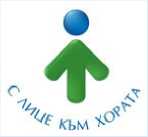 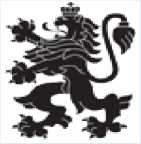 ХАРТА НА КЛИЕНТАЧрез тази Харта ние поемаме ангажимент да спазваме обявените стандарти за качество на административното обслужванеПрилаганите стандарти за качество на административното обслужване Ви гарантират:Моля информирайте ни при проблеми във връзка с административното обслужване, като можете да подадете и сигнал, предложение или жалба:Благодарим за Вашето учтиво отношение и уважение при комуникацията с нас!	  Лесен достъп и удобства в Центъра за административно обслужване (ЦАО)	  Лесен достъп и удобства в Центъра за административно обслужване (ЦАО) Лесен достъп до ЦАО на Областна дирекция“Земеделие” гр.Видини териториалнитезвена:Общинските служби поЗемеделиеОД „Земеделие” гр. Видин, ул. „Рибарска” № 12, ет.2,стая № 6, последна пресечка в ляво по крайбрежната   улица преди входа на Крайдунавския паркОСЗ Белоградчик– гр. Белоградчик ул.„Княз Борис І” №6офис Ружинци към ОСЗ Белоградчик-с.Ружинци  ул."Георги Димитров" № 17 ет.1ОСЗ Брегово- гр. Брегово  пл.”Централен” №1ОСЗ Видин- гр. Видин  ул.”Рибарска” №12 ет.3, последна пресечка в ляво по крайбрежната   улица преди входа на Крайдунавския паркофис Макреш към ОСЗ Видин- гр. Видин  ул.”Рибарска” №12 ет.3, последна пресечка в ляво по крайбрежната   улица преди входа на Крайдунавския паркОСЗ Грамада- гр. Грамада  пл."Мико Нинов" № 1ОСЗ Димово- гр. Димово  ул."Георги Димитров" № 139ОСЗ Кула- гр. Кула  ул."Възраждане" № 40офис Бойница към ОСЗ Кула- с. Бойница  ул."Георги Димитров" № 4ОСЗ Ново село- с. Ново село  ул."Арх. И. Попов" № 92Паркиранебезплатни и платени паркинги в близост до ЦАО и места с режим „синя зона“Удобно работно времеот 9:00 до 17:30 часа без прекъсванеЗа	клиенти	със специфични потребности:телефонна връзка /звънец за оказване на съдействие за достъп в ЦАО нашите служители ще Ви окажат необходимото съдействие по време на престоя Ви в ЦАОВ ЦАО на Ваше разположение са:столове, маси и пособия за попълване на документиместа с подходящо осветление за попълване и подаване на заявления/ искания, получаване на документи и информацияпитейна вода и възможност за ползване на тоалетнабезплатен интернет/	/ Добра информираност, бърза и лесна комуникация/	/ Добра информираност, бърза и лесна комуникацияНашите служители ще Ви се представят и ще Ви обслужат:на място, учтиво, с уважение и търпениена телефон, идентифицирайки се със собствено и фамилно име, длъжност и административно звено, към което принадлежатс приоритетно внимание пред друга дейностИнформация за услугите ни       ще намерите:на	интернет	страницата	ни www.mzh.government.bg/ODZ-Vidin/bg/Home.aspx	в секция „Административно обслужване“, с препратка към Административния регистър и Единния портал за достъп до електронни административни услуги/ЕПДЕАУ/на място в ЦАО/на хартиен носител, в т.ч. лесни и опростени образци на документи за заявяване на административното обслужване/Съдействие на място в ЦАО ще получите от:   Нашите служители в ЦАО и/или нашите експерти, които:ще отговорят на въпросите Ви по повод обслужванетопри необходимост, ще Ви окажат помощ при попълване на документи за обслужванетоz—/ Предимства на обслужванетоz—/ Предимства на обслужванетоРазглеждаме и отговаряме бързо на Ваши запитвания от               общ характер:за устни запитвания, постъпили на място или телефон - веднага, или не по-късно от 20 минутиза запитвания, постъпили по пощата или по електронната поща - до 5 работни дниБързо обслужване:   В рамките на 20 минути:ще приемем Вашите документище Ви предоставим готовите документиЩе Ви обслужим само на едно място:   В ЦАО няма да Ви се наложи за една услуга:да посещавате повече от едно мястода посещавате два пъти едно и също мястоЩе Ви обслужим след края на установеното работно време:        когато	се	намирате	на	място	заадминистративно обслужване, но не повече от 2 астрономически часа след приключване работата на служителите ни-—У На място в ЦАО-—У На място в ЦАОСтараем се да решим въпроса и да отстраним проблема веднага - в рамките на престоя Ви в ЦАО:обърнете се към служителите ни в ЦАОпоискайте да Ви насочат и да Ви свържат с експерта по казусаz Пишете ниz Пишете ниВашите сигнали, предложения или жалби ще получат обективен отговор:    Може да ги подадете:на адрес -гр. Видин, ул. „Рибарска” № 12, ет.2,стая № 6на електронен адрес- odzg_vidin@mzh.government.bgв обозначената кутия в ОД „Земеделие”  Видин' Обадете ни се' Обадете ни сеЩе Ви изслушаме и уведомим каква реакция и в какъв срок да очаквате:на телефоните на ЦАО -	094/601489,на телефоните в секция „Контакти“ на интернет страницата ни www.mzh.government.bg/ODZ-Vidin/bg/Home.aspx